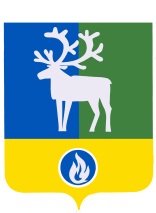 БЕЛОЯРСКИЙ РАЙОНХАНТЫ-МАНСИЙСКИЙ АВТОНОМНЫЙ ОКРУГ – ЮГРААДМИНИСТРАЦИЯ БЕЛОЯРСКОГО РАЙОНА                                                                                                                                       ПРОЕКТПОСТАНОВЛЕНИЕот  «___»   ______  2017 года						              № ___О внесении изменений в постановление администрации Белоярского района от 9 декабря 2013 года № 1803           П о с т а н о в л я ю:           1. Внести в приложение «Муниципальная программа Белоярского района «Развитие транспортной системы на 2014 - 2020 годы»  к постановлению администрации Белоярского района от 9 декабря 2013 года № 1803 «Об утверждении муниципальной программы Белоярского района «Развитие транспортной системы на 2014 - 2020 годы» (далее – Программа), следующие изменения:           1) позицию паспорта Программы, касающуюся финансового обеспечение муниципальной  Программы, изложить в следующей редакции:           2)  пункт 1 раздела IV «Ресурсное обеспечение муниципальной программы» изложить в следующей редакции:«1. Общий объем финансирования муниципальной программы на 2014 - 2020 годы составляет 821 084,7 тыс. рублей, в том числе: 689 763,1 тыс. рублей за счет средств бюджета Белоярского района, 131 321,6  тыс. рублей за счет средств бюджета Белоярского района, сформированного за счет средств бюджета Ханты-Мансийского автономного округа - Югры в форме субсидии. Объемы финансирования мероприятий муниципальной программы в разрезе по годам и  источникам финансирования представлены в Приложении 2 и Приложении 2.1 к муниципальной программе.»;	3) приложение 2.1 «Перечень основных мероприятий муниципальной программы, объемы и источники их финансирования» к Программе, изложить в редакции согласно приложению 1 к настоящему постановлению.	2. Опубликовать настоящее постановление в газете «Белоярские вести. Официальный выпуск».           3. Настоящее постановление вступает в силу после его официального опубликования.           4. Контроль за выполнением постановления возложить на заместителя главы Белоярского района Ващука В.А. Глава Белоярского района	  		             	                                С.П.Маненков«Финансовое          обеспечение муниципальной программыОбщий объем финансирования муниципальной программы на 2014 – 2020 годы составит –  821 084,7 тыс. рублей, в том числе:бюджет Ханты-Мансийского автономного округа - Югры  -  131 321,6 тыс. рублей, из них;2014 год – 20 602,7 тыс.  рублей;2015 год – 18 518,4 тыс. рублей;2016 год – 49 131,5 тыс. рублей;2017 год – 16 262,9  тыс. рублей;2018 год – 13 613,0 тыс. рублей;2019 год – 13 193,1 тыс. рублей;бюджет Белоярского района – 689 763,1 тыс. рублей, из них:2014 год – 91 732,6 тыс. рублей;2015 год – 98 482,9 тыс. рублей;2016 год – 107 654,9 тыс. рублей;2017 год – 105 533,0 тыс. рублей;2018 год – 92 068,8 тыс. рублей;2019 год – 95 884,5 тыс. рублей;2020 год – 98 406,4 тыс. рублей.»;